中国地方政府との連携による経済交流に関するアンケート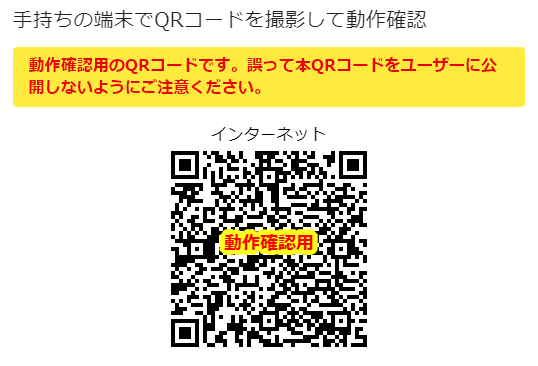 本県と遼寧省及び大連市は、これまで30年余り経済交流等を続けており、2019年には、経済貿易、介護、青少年の交流など幅広い分野での交流活動を一層推進するために、友好協力協定を締結しています。来年度は、協定締結５周年を迎えることから、遼寧省・大連市との貿易をはじめとした経済分野、現地でのニーズが高まる高齢福祉分野での交流を進める考えです。ついては、県内事業者様における取組方針を把握する基礎調査として、下記のとおりアンケートを実施しますので、ご協力をお願いします。＜参考＞「日本商品展覧会」・概　　要：日本商品に特化した中国唯一の国際展示会で、政府関係機関や現地企業のバックアップによる個別マッチングを同時開催・日　　程：2024年９月ごろ（３日間程度）・会　　場：大連世界博覧広場（大連市星海広場F区10号）・商談対象：大連市やその他東北地区の各省（市）の関係企業・バイヤー・業種分野：飲食料品・日用品、電子・医療機器、機械工業技術・工業製品　等（BtoB向け、BtoC向けに幅広く対応）******************************************************◎会社名・担当者・連絡先◎業種******************************************************【基本状況】①現在、中国向けにどのような取組みを行っているか？（複数選択）　・行っていない（質問④へ）　・海外拠点を設置（現地法人・子会社）　　　【拠点設置場所　　　　　　　　　】　・代理店、提携先あり・輸出【品名　　　　　　】・輸入【品名　　　　　　】　・現地企業と取引　・越境EC②今後の展開方針は？・拡大・維持　・縮小・撤退（具体的にどの程度、どのように？）　自由記述▽現在、上海に製造拠点があるが、今後、同国内の別の拠点を探したい　▽人件費の高騰を受けて、同国オフィスを縮小予定　　　等③現在、中国で事業展開するにあたってボトルネックとなっていることはあるか？　自由記述　▽中国向け食品輸出に必要な施設登録が煩雑******************************************************【今後の取組について】④新たな中国向けの事業展開について　・実施を検討している（質問⑤へ）　・チャンスがあれば実施したい　・検討していない（質問⑦へ）⑤どのような取組を検討しているか？（複数選択）　・現地法人の設立　・自社工場の設立　・自社技術の販路開拓　・自社製品の販路開拓　・中国企業との連携　・中国の大学・研究機関との連携　・市場調査　・越境ECの活用　・中国での調達先探し　・展示会・見本市へ出展　・その他⑥上記について、どのような内容か？（できるだけ具体に）　その他、要望事項があれば併せて記載　自由記述　▽中国における高齢化率の高まりを受けて、自社製品○○○○について、病院や介護施設向けの販路を開拓したい******************************************************【経済交流について】⑦遼寧省・大連市との経済交流を行っているか。（複数選択）　・遼寧省・大連市で事業を展開している　・遼寧省・大連市に提携企業等がある　・遼寧省・大連市と輸出入を行っている　・遼寧省・大連市から人材を受け入れている　・現時点で行っていないが、興味・関心はある　・関心はない。⑧大連日本商品展覧会に愛媛県としてブースを設置した場合、関心はあるか？・無料であれば参加したい（質問⑩へ）　・自社負担があっても参加したい（質問⑨へ）　・関心はあるが、参加の可否は不明（質問⑪へ）　・日程等の詳細が不明なため、判断できない（質問⑪へ）　・なし（質問⑪へ）⑨自社負担の範囲は？（複数回答可）・ブース出展料の一部・ブースでの通訳費用・ＰＲ経費の一部・現時点では不明・その他（　　　　　　　　　　　　　　　）⑩出展に併せて渡航するか？・渡航する・日程等が判明した時点で検討する・日中関係や中国の景気状況を鑑みて判断する・渡航しない（商品のみの出展を希望する）******************************************************【その他】⑪自由意見（中国以外にも海外展開に関して要望等あれば）